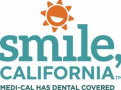 Senior Member Suggested Social Media Captions: In English: • As we get older, taking care of our oral health becomes more and more important.  Practicing good dental habits can help keep gums and teeth healthy, strong and pain-free. Visit  SmileCalifornia.org to find a dentist near you. And remember, a healthy smile never gets  old!  • A healthy smile never gets old! Healthy teeth and gums are an important part of our  overall health. As we age, changes in our body increase our risk for developing dental  conditions like cavities and gum disease. To learn more about your dental benefit  through Medi-Cal and to find a dentist near you, visit SmileCalifornia.org. Use the hashtag: #SmileCalifornia En Español: • A medida que envejecemos, cuidar nuestra salud bucal se vuelve cada vez más  importante. La buena salud oral puede ayudar a prevenir la pérdida de dientes y  mejorar la salud física. Visite SmileCalifornia.org para encontrar un dentista cerca de  usted. Y recuerda, ¡Una sonrisa saludable nunca envejece! • ¡Una sonrisa saludable nunca nvejece! Los dientes y las encías saludables son una parte  importante de nuestra salud general. A medida que envejecemos, los cambios en  nuestro cuerpo aumentan nuestro riesgo de desarrollar afecciones dentales como caries  y enfermedad de las encías. Para obtener más información sobre los servicios cubiertos  por Medí-Cal y encontrar un dentista cerca de usted, visité SonrieCalifornia.org. Utilicé la etiqueta: #SonrieCalifornia #SmileCalifornia